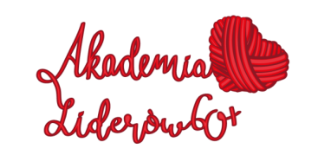 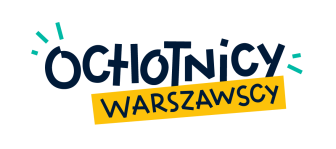 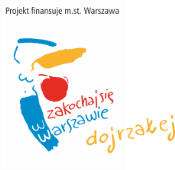   Kwestionariusz weryfikacyjny kandydatów na wolontariuszy w projekcie                                                   Akademia Liderów 60+      Prześlij na: Fundacja OP UTW, ul. Patriotów 309, Kl. A  lok.15 lub na e-mai:biuro@fundacjaoputw.plInformacje charakteryzujące Kandydata na wolontariusza Informacje udzielone komisji Imię i nazwisko kontakt telefoniczny lub mailowy, wiek ……………………………………………Tel………………………………………..dzielnica Warszawy do preferowanej aktywności …………………………………………… Z jaką grupą społeczną łatwo nawiązujesz relacje, lubisz pracować  ? (dzieci, osoby starsze, prace eksperckie, turystyka, organizacyjne, dokumentacyjne, finansowe itp.)…………………………………………………………………….…………………………………………………………………….…………………………………………………………………………………………………………………………………………Co chcesz robić jako wolontariusz ? Czy jesteś w stanie pomagać dzieciom w nauce,  być osobą pomocną przy rehabilitacji osób starszych, przy opiece nad chorymi, niepełno-sprawnymi, czy bardziej preferujesz prace biurowe, informatyczne, opiekę nad zwierzętami, na rzecz ochrony środowiska? ……………………………………………………………………………………………………………………………….……………………………………………………………….……………………………………………………………………………………………………………………………….Jak dużo czasu możesz poświęcić ?Czy chcesz się zaangażować długoterminowo, czy   szukasz pojedynczej akcji?  w konkretne dni tygodnia, czy twój wolontariat będzie musiał się dostosować do twojego  planu tygodnia i innych Twoich obowiązków? Czy termin wolontariatu nie stanowi dla Ciebie problemu, czy szukasz możliwości działania tylko w wakacje, w trakcie twojego urlopu? Ile czasu możesz poświęcić na wolontariat i w jakie dni tygodnia? ……………………………………………………………………………………………………………………………..……………………………………………………………..……………………………………………………………..……………………………………………………………..……………………………………………………………..Jakie są Twoje kompetencje i umiejętności ?Wokół jakiego obszaru skupiasz swoje zainteresowania oraz czy posiadasz doświadczenie, które możesz wykorzystać w wolontariacie? Czy znasz języki obce?  Czy potrafisz obsługiwać komputer, określone oprogramowanie, sprzęt biurowy lub maszyny przemysłowe ? Pamiętaj, że wszystkie Twoje talenty i umiejętności mogą być wykorzystane w ramach wolontariatu. ……………………………………………………………………………………………………………………………..……………………………………………………………………………………………………………………………..………………………………………………………………………………………………………………………………..Jakie są Twoje oczekiwania po udziale w projekcie AL60+cenna praktyka, która ma umożliwić w zdobycie nowych kompetencji i wiedzy,  czego oczekujesz po partnerze i koordynatorze projektu …………………………………………………………………………………………………………………………………..………………………………………………………………..Czy jesteś członkiem ngo, pracownikiem Partnera projektu,masz doświadczenia w wolontariacie, jakie?…………………………………………………………………………………………………………………………………….Czy czujesz się na siłach zrealizować mikro projekt?…………………………………………………………………..W jakiej dziedzinie potrzebujesz wsparcia eksperckiego ( doradztwa prawnego, finansowego, przy rozliczeniu i sprawozdawczości projektu, doborze  podwykonawców, inne….………………………………………………………………….…………………………………………………………………..Wyrażam zgodne na przetwarzanie moich danych osobowych do celów dalszej procedury projektuCzytelny podpis wolontariusz………………………………………………..Ocena  i rekomendacja Komisji…………………………………………………………………..…………………………………………………………………..…………………………………………………………………..Podpisy członków Komisji:……………………………………………………..……………………………………………………..